АЛЛЕРГИЯ-БОЛЕЗНЬ XXI ВЕКА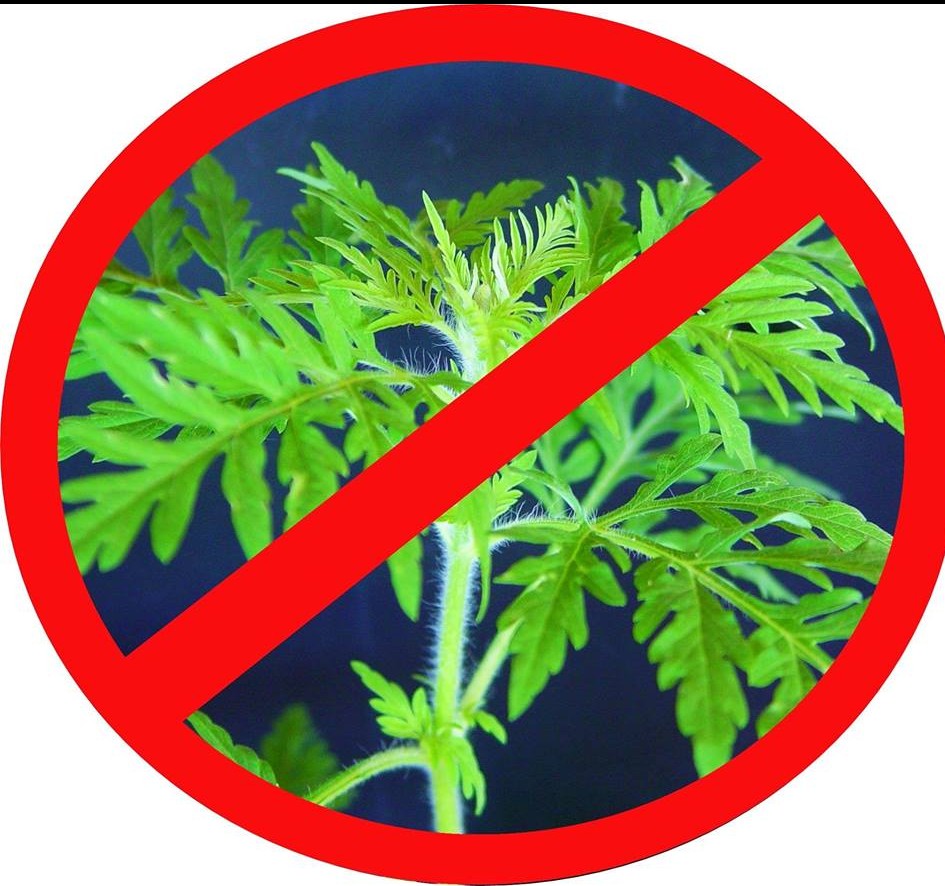 Пыльца амброзии — сильнейший аллерген!У больных опухают слизистые оболочки глаз, верхних дыхательных путей, появляется насморк, слезотечение, ухудшается зрение, повышается температура и появляются приступы бронхиальной астмы.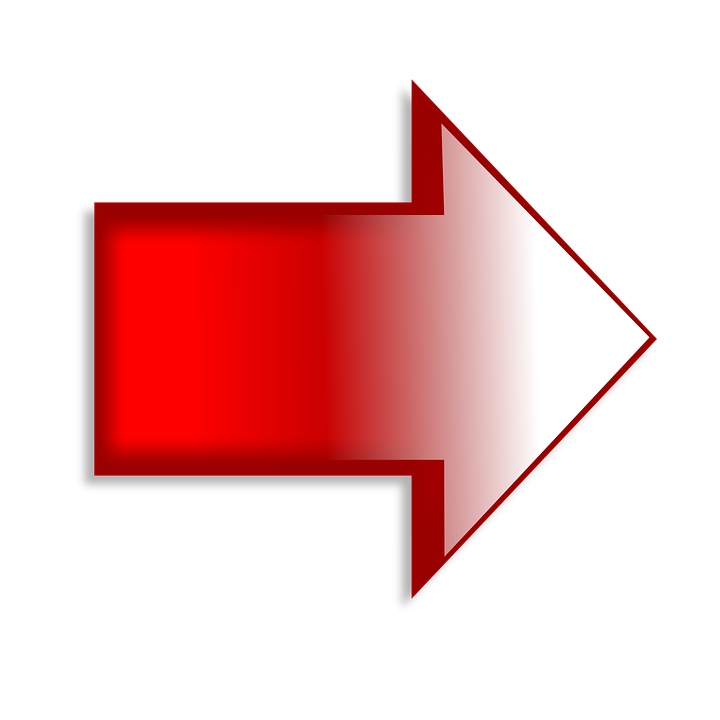 ЧТО ДЕЛАТЬ? 	  ВЫРВИТЕ АМБРОЗИЮ ВОКРУГ СВОЕГО ДОМА, 	ДО ЕЁ ЦВЕТЕНИЯ. Не забудьте одеть перчатки!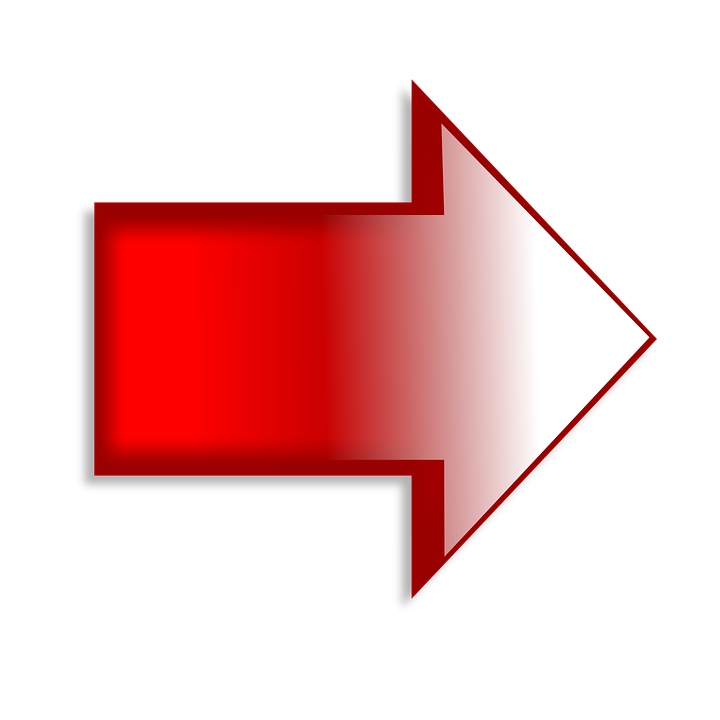 		СОГЛАСНО, КАРАНТИННОГО  	ЗАКОНОДАТЕЛЬСТВА БОРЬБА С СОРНЯКАМИ - 
	ЭТО ОБЯЗАННОСТЬ КАЖДОГО ГРАЖДАНИНА.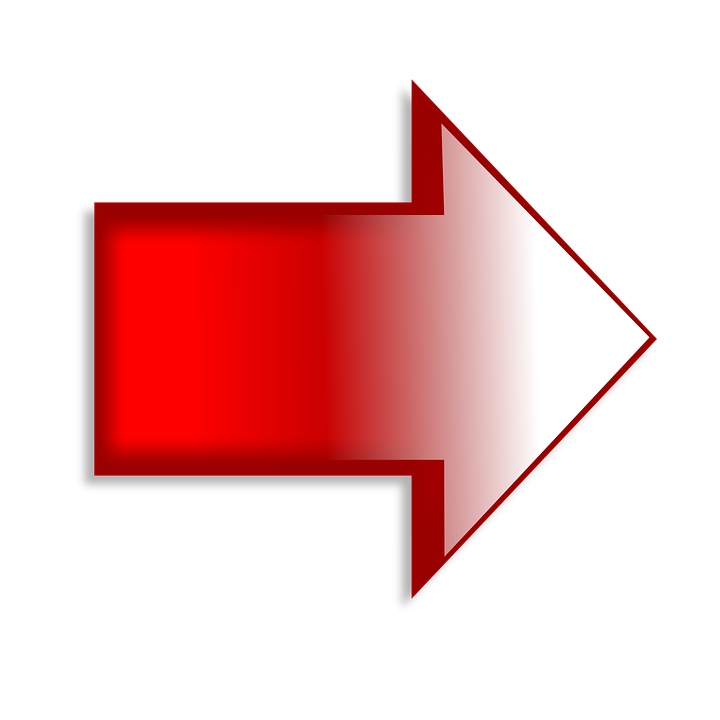 		ПРИЗЫВАЕМ ВСЕХ ЖИТЕЛЕЙ МО  	«ДОНДУКОВСКОЕ СЕЛЬСКОЕ ПОСЕЛЕНИЕ», РУКОВОДИТЕЛЕЙ ОРГАНИЗАЦИЙ ПРОВЕСТИ ВСЕ ВОЗМОЖНЫЕ МЕРЫ ПО УНИЧТОЖЕНИЮ АМБРОЗИИ, ТЕМ САМЫМ УЛУЧШИВ ЭКОЛОГИЧЕСКУЮ ОБСТАНОВКУ 	Непринятие мер по уничтожению сорной и карантинной растительности (ст. 32 Закона Республики Адыгея от 19.04.2004г. № 215) предусмотрена административная ответственность и влечет первично наложение административного штрафа на граждан в размере от 2 - 4 тыс. рублей, повторно в течение года от  6 - 10 тыс. рублей. 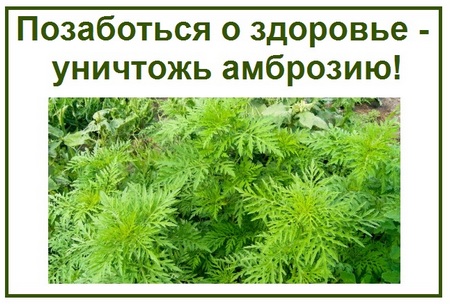 